Year 5 PE Autumn 1 – Football and GymnasticsYear 5 PE Autumn 1 – Football and GymnasticsYear 5 PE Autumn 1 – Football and GymnasticsYear 5 PE Autumn 1 – Football and GymnasticsYear 5 PE Autumn 1 – Football and GymnasticsYear 5 PE Autumn 1 – Football and GymnasticsYear 5 PE Autumn 1 – Football and GymnasticsYear 5 PE Autumn 1 – Football and GymnasticsYear 5 PE Autumn 1 – Football and GymnasticsYear 5 PE Autumn 1 – Football and GymnasticsGymnasticsGymnasticsGymnasticsGymnasticsGymnasticsFootball Football Football Football Football Sticky KnowledgeSticky KnowledgeSticky KnowledgeSticky KnowledgeI can travel sideways.I can travel sideways.I can use dribbling skills to evade an opponent.I can use dribbling skills to evade an opponent.I can make symmetrical and asymmetrical shapes in the air. I can make symmetrical and asymmetrical shapes in the air. I can shoot with a variety of techniques whilst maintaining accuracy.I can shoot with a variety of techniques whilst maintaining accuracy.I can show different finishing positions when rolling. I can show different finishing positions when rolling. I can make a decision on which body part to use when the ball is in flight.I can make a decision on which body part to use when the ball is in flight.I cam mirror and match my partner’s symmetrical and asymmetrical shapes. I cam mirror and match my partner’s symmetrical and asymmetrical shapes. I am learning to use passing and moving skills to create a shooting opportunity.I am learning to use passing and moving skills to create a shooting opportunity.I can perform balances with control, showing good body tension.I can perform balances with control, showing good body tension.As a team player, I can use a variety of attacking skills to score a goal against an opponent.As a team player, I can use a variety of attacking skills to score a goal against an opponent.I can create and perform a sequence with my partner. I can create and perform a sequence with my partner. As a team player, I can use a variety of attacking skills during match play.  As a team player, I can use a variety of attacking skills during match play.  Keywords:Keywords:Keywords:Keywords:Sideways 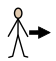 Symmetry 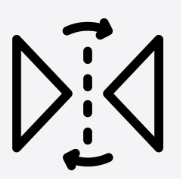 Symmetry Symmetry Symmetry Evade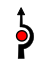 Shoot 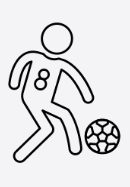 Shoot Shoot Shoot Finishing 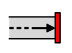 Position 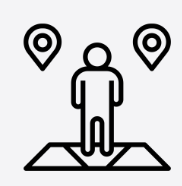 Position Position Position Flight 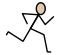 Movement 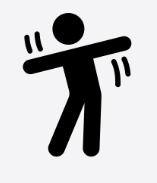 Movement Movement Movement Mirror/Match 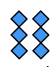 Tension 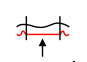 Tension Tension Tension Execution 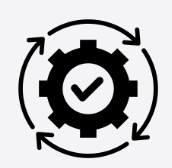 